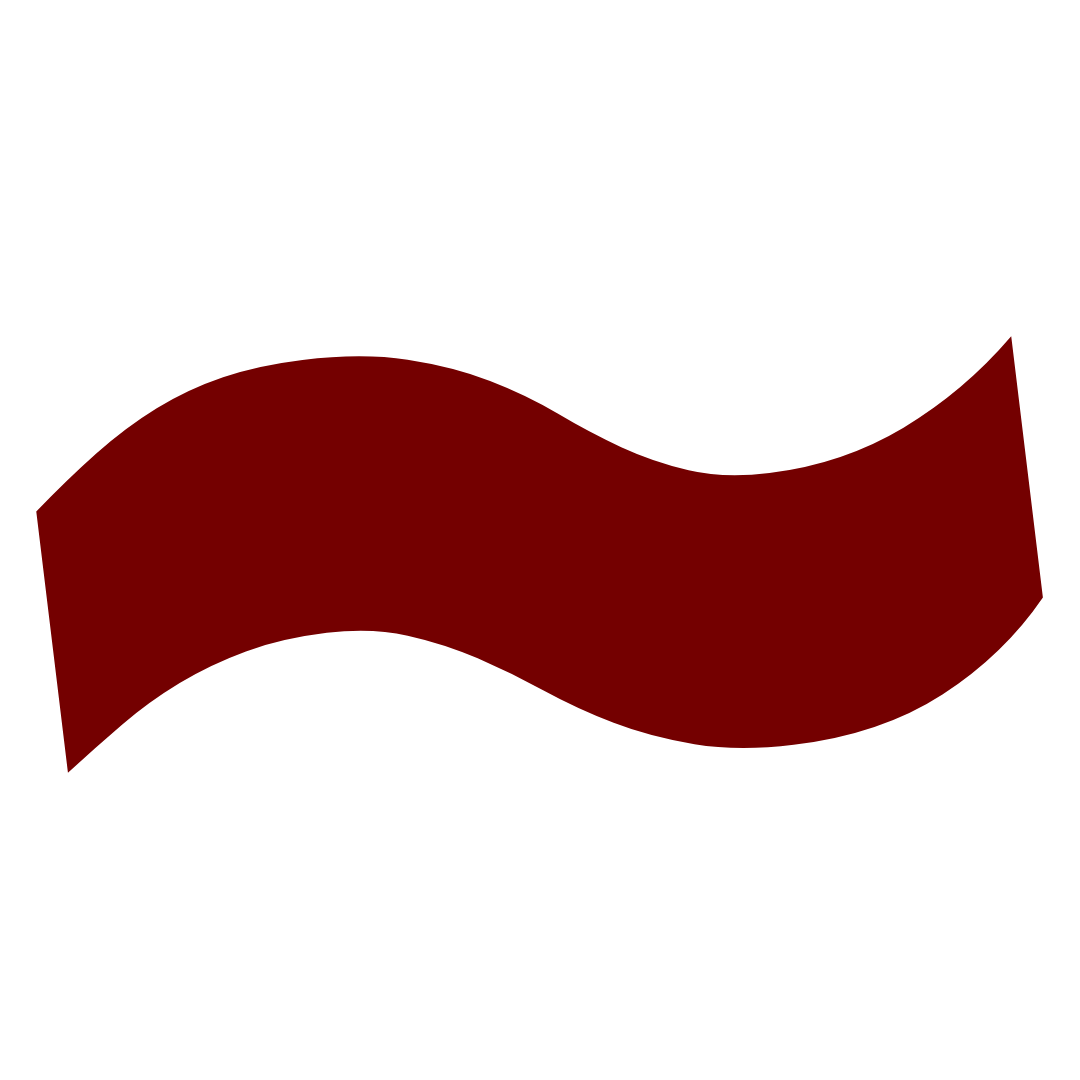 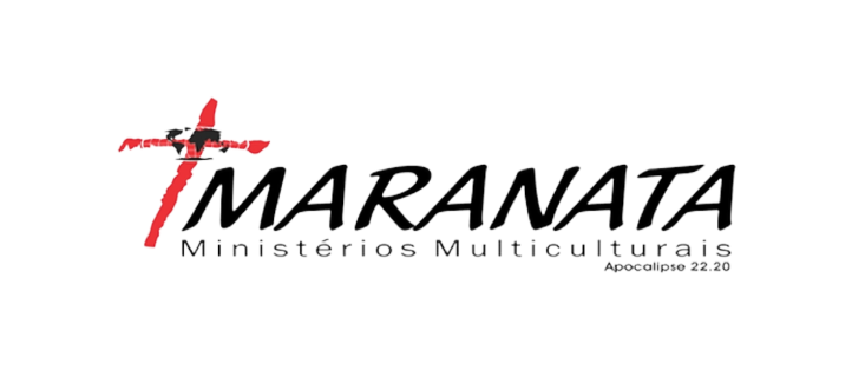                                                                                                                                         Rua do Giro, N. 30bParangaba, CEP 60.720-020Fortaleza – CearáTelefone: +55 (85) 9767-8769Email: missaomaranata@gmail.comFORMULÁRIO DE PRÉ-INSCRIÇÃOFavor preencha o formulário abaixo para que possamos conhecer você melhor e possamos entrar em contato com você sobre as oportunidades com a missão – Ministérios Multiculturais Maranata.Enviar foto pessoal e da família junto com este arquivo.Informações PessoaisQueremos conhecer vocêNome Completo:                                                                                                             Data:Endereço: Cidade:                                                       Estado:                                                 CEP: Sexo:     Masculino     FemininoTelefone: (____) - _________________  E-mail: _______________________________________________Celular:  (____) - _________________  Site na internet: _________________________________________-Faculdade/Seminário _____________________________________________________________________Ano de Formatura: ___/___/___  Curso: ______________________________________________________Outros Cursos que tem feito: _____________________________________________________________________________________________________________________________________________________(Se precisar mais espaço, anexar informações em outra folha)Favor confirmar o seguinte:Tenho visto permanente para trabalhar no Brasil (se não for brasileiro).Data de Nascimento: ___/___/____   Cidade onde Nasceu: _____________________________  UF: _____Você é membro de qual Igreja: _____________________________________________________________Pertence a qual Denominação, Associação, Afiliação, etc. ________________________________________Nome Completo do Pastor: ________________________________________________________________Endereço: _____________________________________________________________________________Cidade: __________________________________________  Estado: _________  CEP: _______________Telefone: (____) - _________________  E-mail: _______________________________________________Telefone da Igreja: (____) - _________________  Celular:  (____) - _________________ A igreja está indicando você para fazer missões:  Sim   NãoExplique: ____________________________________________________________________________________________________________________________________________________________________(Se precisar mais espaço, anexar informações em outra folha)Podemos entrar em contatos com sua Igreja e/ou Pastor?    Sim   NãoInformações familiaresQueremos conhecer sua Família – (Favor inclui foto da família)Estado Civil: Solteiro(a)                                 Viúvo(a) Noivo(a)                                    Divorciado(a) Casado(a)                                 Recasado(a)Nome completo do cônjuge: _______________________________________________________________Tem Filhos:   Sim    Não   Quantos: ______   Idades:_________________________________________Informações de ConversãoQueremos saber sobre seu relacionamento com CristoFaça um relato de sua conversão em arquivo à parte, indicando como ocorreu sua conversão a Cristo, o início do seu crescimento espiritual, discipulado, atividades de evangelismo, e transformações ocorridas no seu interior e nos seus relacionamentos pessoais (família, vizinhos, trabalho, governo, natureza, etc.).Informações MinisteriaisQueremos saber sobre seus interesses em ministérioEstou interessado em servir na seguinte região:______________________________________________________________________________________Por quê?____________________________________________________________________________________________________________________________________________________________________________Tipo de Ministério:Plantação de IgrejasEnsinar no Instituto BíblicoMinistério com CriançasTraduçãoApoio – Como? _____________________________Outra _____________________________________Tempo de Ministério:Menos de 06 mesesMais de 06 mesesMenos de 01 anoMais de 01 anoAté 02 anosMais de 02 anosTempo IntegralOutra ____________________________________Data a qual você estará disponível:  ___/___/____Envie para o e-mail:  missaomaranata@gmail.com